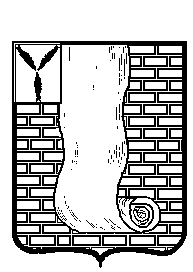  АДМИНИСТРАЦИЯКРАСНОАРМЕЙСКОГО МУНИЦИПАЛЬНОГО РАЙОНА САРАТОВСКОЙ ОБЛАСТИПОСТАНОВЛЕНИЕО внесении изменений в муниципальную программу «Развитие мер социальной поддержки граждан муниципального образования город Красноармейск Красноармейского муниципального района Саратовской области на среднесрочную перспективу (2017-2019 годы)»В соответствии с частью 3 статьи 39 Конституции РФ, статьёй 23 Федерального закона от 2 марта 2007 г. №25-ФЗ «О муниципальной службе в Российской Федерации», Федеральным законом от 06 октября 2003 года № 131- ФЗ «Об общих принципах организации местного самоуправления в Российской Федерации»,  со статьей 179 Бюджетного кодекса РФ, на основании Устава муниципального образования город Красноармейск Красноармейского муниципального района Саратовской области, «Об утверждении Порядка установления, выплаты и перерасчёта пенсионного обеспечения за выслугу лет муниципальным служащим муниципального образования город Красноармейск», решение Красноармейского районного Собрания от 25.12.2015 № 115 «Об утверждении Порядка установления и выплаты  пенсионного обеспечения за выслугу лет муниципальным служащим Красноармейского муниципального района» администрация Красноармейского муниципального района ПОСТАНОВЛЯЕТ:1. Внести изменения в муниципальную программу «Развитие мер социальной поддержки граждан муниципального образования город Красноармейск Красноармейского муниципального района Саратовской области на среднесрочную перспективу (2017-2019 годы)», утвержденную постановлением администрации Красноармейского муниципального района от 07.12.2016 г. № 875 (с изменениями от 06.12.2018г. № 768), согласно приложению к настоящему постановлению.           2. Организационно-контрольному отделу администрации Красноармейского муниципального района опубликовать настоящее постановление путем размещения на официальном сайте администрации Красноармейского муниципального района в информационно-телекоммуникационной сети «Интернет»;           3. Настоящее постановление вступает в силу после официального опубликования (обнародования); 4. Контроль за исполнением настоящего постановления возложить на     заместителя главы администрации Красноармейского муниципального района, начальника управления образования Наумову Е. В.  Глава Красноармейского муниципального района                                                                       А.В. ПетаевПриложение к постановлениюадминистрации Красноармейскогомуниципального районаот 02.12.2019г. № 942Изменения, вносимые в муниципальную программу«Развитие мер социальной поддержки граждан муниципального образования город Красноармейск Красноармейского муниципального района Саратовской области на среднесрочную перспективу (2017-2019 годы)»В паспорте муниципальной программы строку  «Доплаты к пенсиям за выслугу лет муниципальным служащим муниципального образования город Красноармейск» изложить в новой редакции.от02 декабря 2019г.№942от02 декабря 2019г.№942г. КрасноармейскДоплаты к пенсиямза выслугу лет муниципальным служащиммуниципального образования город Красноармейск388.4128.4143.0153,0